S1 Text: Mood and behaviour questionnairesAll participants completed the following set of self-report questionnaires that assessed mood and various behavioural symptoms: Apathy Scale [1], Barratt Impulsiveness Scale [2], Motivation and Energy Inventory [3], Hospital Anxiety and Depression Scale [4], and Conners’ Adult ADHD Rating Scale [5]. Individuals with Parkinson’s disease additionally completed the REM sleep behaviour disorder screening questionnaire [6]. Furthermore, relatives or friends of the Parkinson’s disease patients completed informant-rated versions of the Conners’ Adult ADHD Rating Scale and the Apathy Scale, as well as a general mood and behavioural symptom inventory (Cambridge Behavioural Inventory Revised)[7].Table A | Descriptive statistics and group comparisons of questionnaires.Note: Data are presented as mean (SD). Group comparisons were performed with independent samples t-tests. The stated p-values are uncorrected; none survived p < .05 after correction for multiple comparisons. Abbreviations: BF, Bayes Factor for the alternative hypothesis over the null hypothesis, where > 3 would indicate positive evidence in favour of a group difference; BIS, Barratt Impulsiveness Scale; HADS, Hospital Anxiety and Depression Scale; MEI, Motivation and Energy Inventory; CAARS, Conners’ Adult ADHD Rating Scale; RBDSQ, REM sleep Behaviour Disorder Screening Questionnaire; CBI-R, Cambridge Behavioural Inventory – Revised.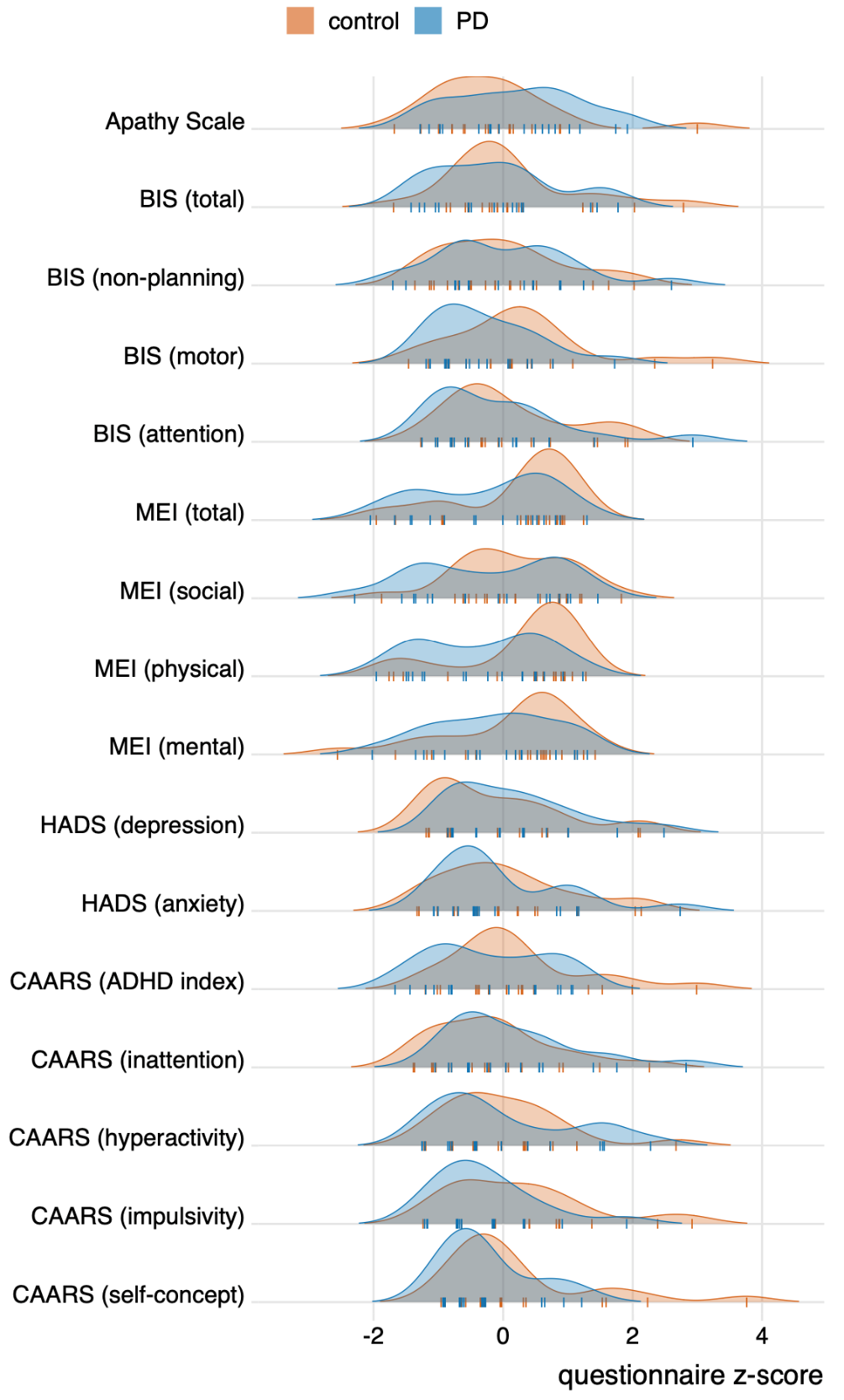 Fig A | Density plots of questionnaire scores for participants with Parkinson’s disease (blue) and controls (orange). The questionnaire scores were z-scored to bring the different questionnaires onto a common scale (note that this transformation does not affect group comparisons for a given questionnaire outcome). Tick marks reflect individual data points. Abbreviations: BIS, Barratt Impulsiveness Scale; MEI, Motivation and Energy Inventory; HADS, Hospital Anxiety and Depression Scale; CAARS, Conners’ Adult ADHD Rating Scale.References1. 	Starkstein SE, Mayberg HS, Preziosi TJ, Andrezejewski P, Leiguarda R, Robinson RG. Reliability, validity, and clinical correlates of apathy in Parkinson’s disease. J Neuropsychiatry Clin Neurosci. 1992;4: 134–139. doi:10.1176/jnp.4.2.1342. 	Patton JH, Stanford MS, Barratt ES. Factor structure of the barratt impulsiveness scale. J Clin Psychol. 1995;51: 768–774. doi:10.1002/1097-4679(199511)51:6\textless768::AID-JCLP2270510607\textgreater3.0.CO;2-13. 	Fehnel SE, Bann CM, Hogue SL, Kwong WJ, Mahajan SS. The development and psychometric evaluation of the motivation and energy inventory (MEI). Qual Life Res. 2004;13: 1321–1336. doi:10.1023/B:QURE.0000037502.64077.4d4. 	Zigmond AS, Snaith RP. The Hospital Anxiety and Depression Scale. Acta Psychiatr Scand. 1983;67: 361–370. doi:10.1111/j.1600-0447.1983.tb09716.x5. 	Conners CK, Erhardt D, Epstein JN, Parker JDA, Sitarenios G, Sparrow E. Self-ratings of ADHD symptoms in adults I: Factor structure and normative data. J Atten Disord. 1999;3: 141–151. doi:10.1177/1087054799003003036. 	Stiasny‐Kolster K, Mayer G, Schäfer S, Möller JC, Heinzel‐Gutenbrunner M, Oertel WH. The REM sleep behavior disorder screening questionnaire—A new diagnostic instrument. Mov Disord. 2007;22: 2386–2393. doi:10.1002/mds.217407. 	Wear HJ, Wedderburn CJ, Mioshi E, Williams-Gray CH, Mason SL, Barker RA, et al. The Cambridge Behavioural Inventory revised. Dement Neuropsychol. 2008;2: 102–107. doi:10.1590/S1980-57642009DN20200005MeasurePDControlsBFpApathy ScaleTotal Score (self-rated)12.68 (5.77)10.58 (5.09)0.58.212Apathy ScaleTotal Score (informant-rated)13.13 (5.59)BISTotal Score56.45 (10.34)56.15 (9.67)0.3.924BISAttention14.16 (4.3)14.23 (3.72)0.3.953BISMotor20.08 (2.65)20.85 (3.38)0.39.398BISNon-planning22.21 (5.4)21.08 (4.44)0.38.459HADSAnxiety4.53 (3.2)4.31 (3.53)0.3.83HADSDepression3.95 (2.68)2.88 (2.76)0.58.202MEITotal Score98.05 (21.3)108.96 (16.71)1.29.073MEIMental44.11 (8.97)47.35 (8.09)0.57.22MEIPhysical23.95 (6.95)29.35 (5.91)6.18.01MEISocial30 (7.34)32.27 (5.31)0.53.261CAARS
(self-rated)Inattention / Memory Problems5.42 (3.58)4.19 (3.06)0.55.235CAARS
(self-rated)Hyperactivity / Restlessness3.11 (2.71)2.77 (2.05)0.33.652CAARS
(self-rated)Impulsivity / Emotional Lability1.84 (1.5)2.77 (2.05)0.9.087CAARS
(self-rated)Problems with Self-Concept2.26 (2.33)3.88 (4.12)0.77.102CAARS
(self-rated)ADHD Index6.79 (4.26)8.38 (4.51)0.53.233CAARS (observer-rated)Inattention / Memory Problems4.24 (2.51)CAARS (observer-rated)Hyperactivity / Restlessness1.58 (1.92)CAARS (observer-rated)Impulsivity / Emotional Lability1.21 (1.23)CAARS (observer-rated)Problems with Self-Concept2.32 (2.11)CAARS (observer-rated)ADHD Index4.47 (3.42)RBDSQ4.58 (3.45)CBI-RTotal Score15.13 (13.6)CBI-RAbnormal Behaviour0.84 (1.12)CBI-RBeliefs0.37 (1.21)CBI-REating Habits0.95 (1.58)CBI-REveryday Skills1.16 (2.41)CBI-RMemory and Orientation4.66 (3.9)CBI-RMood1.26 (2.1)CBI-RMotivation2.26 (3.35)CBI-RStereotypic and Motor Behaviours0.79 (1.4)CBI-RSelf Care0.42 (0.84)CBI-RSleep2.42 (2.17)